สำหรับนักศึกษาสก 13 ส่วนที่ 2  แบบสอบถามนักศึกษาเกี่ยวกับสถานประกอบการhttps://forms.gle/sLBC6tYp3MXitCWe7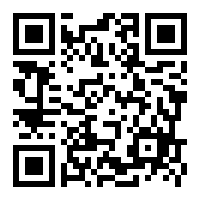 หมายเหตุ    แบบสอบถามนักศึกษาเกี่ยวกับบริษัท (สก. 13)  นักศึกษาสามารถเริ่มประเมินได้ตั้งแต่                   เสร็จสิ้นการฝึกประสบการณ์วิชาชีพ 